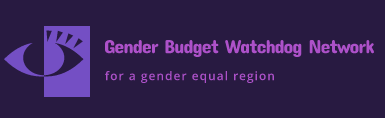 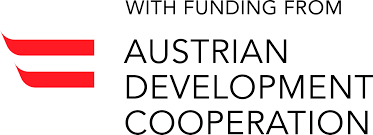 Мрежа за родово одговорно буџетирањеПовик за прибирање пријави за обуки за зајакнување на капацитетите за родово одговорно буџетирањеОбјавено: 								Рок за пријавување:30-ти Ноември, 2019 година  					15-ти Јануари, 2020 годинаОпис на програмата: Мрежата за родово одговорно буџетирање (МРОБ) со задоволство го објавува повикот за прибирање пријави од страна на граѓанските организации (ГО) заинтересирани за бесплатна почетна или напредна обука за алатки за родово одговорно буџетирање (РОБ). По ваквата интерактивна обука, граѓанските организации ќе се здобијат со право да се пријават за грант со цел истражување и изработка на извештаи за родово одговорно буџетирање и проценки на постоечките родово - буџетските политики, со соодветна поддршка од стручњаци за родово одговорно буџетирање. Краткиот концепт за пријавување за грантовите е во прилог на Анекс 2. Само обучените организации ќе бидат поканети да се пријават за грантирање. Кој може да се пријави:Мрежата за родово одговорно буџетирање особено ги охрабрува да се пријават:  1. Женските организации - организации кои работат на почитување, промоција и заштита на правата на жените и работат на застапување за женски права, како и оние кои работат со жени како крајни корисници од ранливи категории, како на пример жени од селски средини, жени со посебни потреби, сиромашни жени, самохрани мајки, жени од различни етнички групи, жени од сексуални малцинства и др.2. Тинк-тенкови – организации кои работат на истражување и анализа на јавни политики, особено оние кои работат на неопходните реформи за пристапување во ЕУ,  образование, политиките поврзани со старите лица, младите, јавната администрација и др .3. ГО кои работат на јавните финансии (прашања поврзани со буџетот или јавните набавки) – постапување со јавни финансии, надзор на буџетот, надзор на јавните набавки.Постапка:МРОБ, во соработка со заинтересираните организации, ќе работи во пет фази и тоа:Фаза 1 - Пријава за учество во тренинг програмата (пополнете го и испратете го Анекс 1);Фаза 2 - Зајакнување на капацитети преку практична и интерактивна обука;Фаза 3 - Соодветна менторска поддршка за сите учесници во обуките за подготовка на иницијативи за родово-одговорно буџетирање;Фаза 4 - Грантови за избраните иницијативи, придружено со дополнително прилагодена менторска поддршка (ако е потребно);Фаза 5 - Поддршка за застапување за промени засновани на иницијативите за родовo -одговорен буџет;Критериуми за пријава:1. Да се граѓански организации - ГО регистрирани во една од седумте вклучени држави: Албанија, Босна и Херцеговина, Косово, Македонија, Молдавија, Црна Гора и Србија;2. По можност, но не ограничувајќи се на женски организации, тинк-тенкови и граѓански здруженија за јавни финансии;Начин за пријавување:МРОБ ќе прифати пријави (Анекс 1) на англиски јазик или на локален јазик, а истите треба да бидат испратени по е-пошта на gbwn@crpm.org.mk . По доставата на пријавата, пријавените ќе добијат е-пошта за потврда со број на примена пријава.Очекуван редослед:Објавување повик за прибирање пријави: 30.11.2019 година;Краен рок за доставување пријави: 15 јануари 2020 година, до 17:00 часот;Известување до избраните организации: до 31 јануари 2020 година;Временска рамка за зајакнување на капацитетите:Напредна обука за РОБ : 3-5 Февруари, 2020 во Србија;Родово буџетирање за јавни набавки / budget watchdog организации: 27-30 Април, 2020 во БиХ;Воведна обука за РОБ: 18-21 Мај, 2020 во Албанија;Контакт информации: Заинтересираните може да побараат појаснување преку е-пошта на: simonovski@crpm.org.mk Анекс 1 ОБРАЗЕЦ ЗА ПРИЈАВУВАЊЕ ЗА УЧЕСТВО НА ОБУКА ЗА РОДОВО ОДГОВОРНО БУЏЕТИРАЊЕ - РОБ1. Информации за апликантот		2. Информации за контакт (означете со х за англискиот јазик)Ние сме (одберете една од опциите):Краток опис на вашето искуствоВе молиме накратко опишете го претходното искуство на вашата организација со родово буџетирање. Во ред е ако немате искуство.Изразување интерес за учество во обука за РОБВе молиме, накратко наведете зошто сакате да присуствувате на обуката за родово одговорно буџетирање. Ако имате првични идеи какви видови на иницијативи за родово буџетирање би сакале да ги преземете во иднина, ве молиме накратко опишете ги.ИзјаваНашата организација е подготвена да се приклучи на Мрежата за родово одговорно буџетирање (МРОБ), учествувајќи во процесот на градење капацитети (во временската рамка утврдена со овој повик) и ќе размисли за развој на иницијатива за родово одговорно буџетирање и ќе се натпреварува за грант по обуката.Име, потпис на одговорно лице                                     Печат                     Датум и место:Анекс 2 КРАТОК КОНЦЕПТ Ве молиме имајте во предвид дека ова е наменето само за информативни цели. Не треба да го доставувате во текот на оваа прва фаза од процесот на пријавување.Краток концепт за пријава за грантови за следење на родово одговорно буџетирањеПовик за предлозиГи покануваме заинтересираните граѓански организации (ГО) да достават пријави за грантови. Грантовите ќе имаат за цел зацврстување на улогата на ГО да станат партнери на владата и актери кои го проценуваат влијанието на политиките и буџетите врз родовите односи и даваат препораки за подобрување на креирањето на политиките за да се задоволат потребите на жените и мажите; ја зголемуваат одговорноста и транспарентноста; и придонесуваат за подобрување на управувањето преку следење и проценка на ефектите што ги имаат политиките и буџетите врз родовата еднаквост.МРОБ ќе изгради капацитети на ГО за користење на алатки за родово одговорно буџетирање (РОБ) за застапување на локално и национално ниво. Иницијативите треба да резултираат со извештаи за отчетност и родова одговорност или со родово одговорни проценки на политики. Тие треба да вклучуваат примена на алатки за РОБ, како што се:родово буџетска анализа на политики, родово буџетска анализа на корисници, родово буџетска анализа на трошоци и корист, родово буџетска анализа на ефективност, родово буџетска анализа на расходи и приходи.Секоја иницијатива освен истражување и анализа треба да биде придружена со последователно застапување, за спроведување на препораките. Предлозите за застапување можат да вклучуваат, но не мора да бидат ограничени на:• Состаноци;• Подигање на свеста за човековите права;• Лобирање ориентирано кон промена на јавна политика;• Ангажирање на медиуми;• Застапување на промена на политики;• Мобилизирање на граѓаните да ги бараат своите права.Иницијативите мора да имаат за цел придонес кон постигнување опипливи и видливи резултати (на пр. ново законодавство, нови политики, нови услуги, ребаланс на буџетот и проценка на даночната политика итн.). Ве молиме, имајте предвид дека активности како такви, нема да се сметаат како резултат на иницијативите.Доделување грантовиГО кои ќе учествуваат во обуката ќе бидат поканети да аплицираат за грантови користејќи го образецот за апликација приложен подолу, финансиран од Австриската агенција за развој, преку МРОБ. Вкупниот фонд на грантовите е 168000 евра. Во секоја од следниве земји, МРОБ ќе издвои вкупно 24.000 евра: Албанија, Босна и Херцеговина, Косово, Северна Македонија, Молдавија, Црна Гора и Србија. Максималната големина на грантовите е 4.000 евра. Проектите мора да бидат завршени во период до осумнаесет месеци, почнувајќи од моментот на потпишување на договорот. МРОБ го задржува правото да поддржи било која или ниту една од поднесените пријави. Одлуките за финансирање ќе ги донесе Комитетот за оценка на грантови на МРОБ, составен од претставници од сите земји партнери на проектот. _______________________________________________________________Име и презиме на законскиот застапник на организацијата:	ДатаПозиција на претставникот:Потпис на застапникот:________________________________________________________________Име и презиме на вториот претставник на организацијата:	ДатаПозиција на претставникот:Потпис на застапникот:Назив на организацијатаКраток називАдреса (улица, број, поштенски код)ЗемјаДатум и место на регистрацијаБрој на членови (за членски организации)Веб-страницаВеб-страница на Фејсбук / групиИме на лице за контактТитула на лице за контактЕ-пошта на лице за контактИме и презиме на учесникот на обуката за РОБИме и презиме на учесникот на обуката за РОБЕ-пошта на именувано лице за обукаЕ-пошта на именувано лице за обукаТелефонски број на именувано лице за обукаТелефонски број на именувано лице за обукаРазбирам англискиНе разбирам англискиВид на организацијаПретходно сум присуствувал/а на обука за РОБПретходно сум применувал/а алатки за РОБНемам претходно искуство за РОБЖенска организацијаТинк-тенкОрганизација за надзор на јавни финансии / набавки Контакт информацииИме на организацијата:Адреса:Телефон (мобилен и/или фиксен):Е-пошта:Лице за контакт (I):Одговорен за описниот делКонтакт детали за лице за контакт (I):Телефон (мобилен и/или фиксен)Лице за контакт (II):Одговорен за финансискиот делКонтакт детали за лице за контакт (II):Телефон (мобилен и/или фиксен)1. Наслов на проектот и предложената временска рамка на вашиот проект (датум на започнување и датум на завршување)?2. Зошто сакате да го спроведете овој проект? Кој е проблемот што вашиот проект цели да го реши? (половина страница)3. Со кој сакате да работите (целна група и корисници)?4. Кои активности планирате да ги преземете? (Не заборавајте да наведете кои алатки за родово одговорно буџетирање би сакале да користите или да наведете активности кои ги планираните за застапување (advocacy))5. Кои непосредни резултати очекувате да ги постигнете во текот на проектот со овие активности?6. Која е целокупната и долгорочна цел на која ќе ја постигне вашиот проект (во една реченица)?7. Кои алатки за родово одговорно буџетирање планирате да примените преку вашиот проект? (Обележете ги сите полиња што се соодветни за вашиот предлог проект)родово буџетска анализа на политики, родово буџетска анализа на корисници, родово буџетска анализа на трошоци и корист, родово буџетска анализа на ефективност, родово буџетска анализа на расходи и приходи.8. Планиран буџет:Апликантите се охрабрени да обезбедат најмалку 10% од вкупната сума од друг донатор и/или самопридонес (придонес во натура), како што е документирана волонтерска работа. Ова треба да се одрази во предлогот за буџет.Апликантите се охрабрени да обезбедат најмалку 10% од вкупната сума од друг донатор и/или самопридонес (придонес во натура), како што е документирана волонтерска работа. Ова треба да се одрази во предлогот за буџет.Износ кој се бара од МРОБ:Износ од учество од вашата организација:Вкупно: